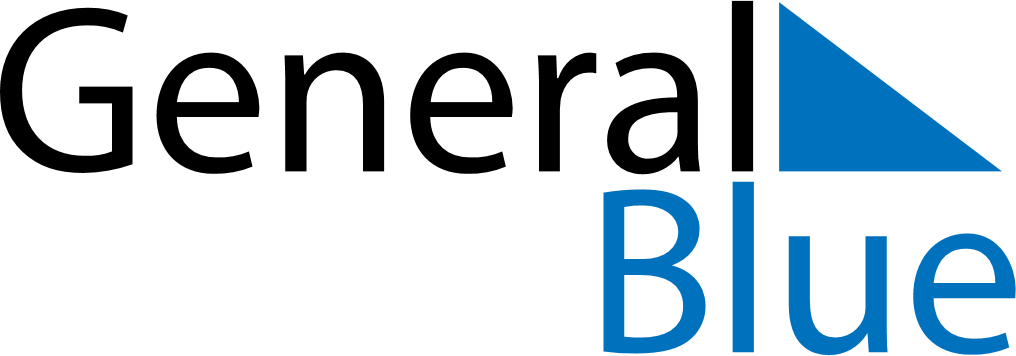 April 2136April 2136April 2136April 2136April 2136SundayMondayTuesdayWednesdayThursdayFridaySaturday123456789101112131415161718192021222324252627282930